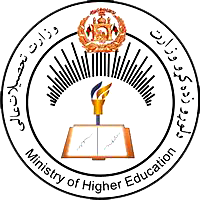 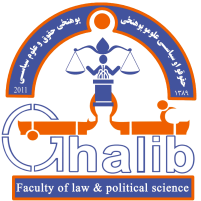 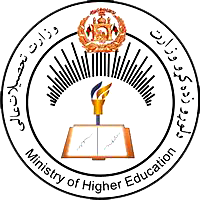 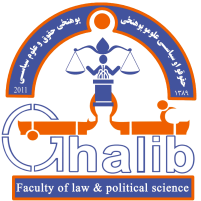 مقدمهدر دیپارتمنت قضایی ـ سارنوالی به منظور ایجاد سهولت در پیشبرد فعالیت‌های علمی ـ آکادمیک این دیپارتمنت، چهار کمیته فرعی ایجاد نموده است که قرار آتی می‌باشد: کمیتة تحقیقات علمیدیپارتمنت قضایی ـ سارنوالی پوهنحَی حقوق و علوم سیاسی پوهنتون غالب ـ هرات با تطبیق پالیسی تحقیقات وزارت تحصیلات عالی در تلاش آن‌است که پیش‌تازِ ترویج فرهنگ تحقیق باشد. از آن‌جایی که آموزش و تربیت از مهم‌ترین بخش‌های یک جامعه به‌شمار رفته، منجر به غنامندی، ترقی و پیش‌رفت بخش‌های دیگر آن می‌گردد و مردم را به‌سوی موفقیت و سعادت سوق می‌دهد؛ لذا این دیپارتمنت مصمم‌است تا در کنار سایر کانون‌های آموزشی، مرکز ترویج آموزش، پژوهش و دیگر فعالیت‌های علمی و تحقیقی باشد. کمیتة توسعة کاریکولم کمیتۀ توسعۀ کاریکولم در سطح دیپارتمنت قضایی‌ـ‌ سارنوالی به منظور بازنگری، اصلاح و پیش‌نهادهای علمی جهت بهبود و انکشاف کاریکولم تشکیل گردیده است. کمیتۀ پلان استراتیژیک و نظارت بر تطبیق پلان‌هااین کمیته برای نظارت از تطبیق پلان‌های مطروحه و دریافت چالش‌های موجود بر سر راه تطبیق این پلان‌ها در سطح دیپارتمنت قضایی ـ سارنوالی تشکیل گردیده است.کمیتۀ تضمین کیفیت کمیتة فرعی تضمین کیفیت در سطح دیپارتمنت قضایی ـ سارنوالی تشکیل گردیده است و طبق برنامۀ طراحی‌شده و طرزالعمل ویژۀ کمیته عمومی ارتقای کیفیت به کار خویش تداوم می‌بخشد.ماده یکم:مبنیکمیته‌های فرعی چهارگانه در سطح دیپارتمنت‌های فارغ ده، به منظور ایجاد سهولت در پیشبرد فعالیت‌های علمی‌ـ‌آکادمیک، در جلسه تاریخی ......../........./1400 با نمبر پروتوکول(....) مصوب دیپارتمنت قضایی ـ سارنوالی، در جلسه تاریخی ......../......./1400 با نمبر پروتوکول(....)  مصوب شورای علمی پوهنحَی حقوق و علوم سیاسی و در جلسه تاریخی ....../....../1400 با نمبر پروتوکول(....) مصوب شورای علمی پوهنتون غالب ـ هرات ایجاد گردیده است. ماده دوم:اهداف تلاش کمیته پلان در راستای ترتیب پلان‌ها در سطح دیپارتمنت؛ تلاش کمیته تضمین کیفیت در راستای عبور از مراحل اعتباردهی؛ تلاش کمیته کاریکولم در راستای معیاری سازی کاریکولم های درسی در سطح دیپارتمنت؛ تلاش کمیته تحقیقات در راستای انسجام و نهادینهکردن تحقیقات علمی در سطح دیپارتمنت. مادۀ سوم‌:قلم‌رو تطبیق و راستای کاری این طرزالعمل در سطح دیپارتمنت قضایی ـ سارنوالی قابل تطبیق و اجرا می‌باشد و کمیته‌های چهار گانه تضمین کیفیت، کاریکولم، پلان و تحقیق تلاش می‌کنند تا در جهت فعالیت‌های آکادمیک مسئوولیت‌های کاری سپرده شده را به پیش ببرند.مادۀ چهارم:تشکیلات کمیته های چهار گانههر کمیته در سطح دیپارتمنت قضایی ـ سارنوالی دارای حداقل سه عضو می باشد، یک نفر مسئوول، آمر دیپارتمنت و یک نفر دیگر عضو می باشد.شرایط عضویت در کمیته های چهار گانه: ـ اعضای کمیتۀ های چهار گانه باید به تأیید دیپارتمنت رسیده‌ باشند.ـ عضویت اعضا و مسئوول کمیته‌های چهار گانه برای مدت یک سمستر میباشد.ـ در صورت انصراف هر یک از اعضا از عضویت کمیته، طی یک ماه عضو جدید معرفی و به تأیید دیپارتمنت رسانیده میشود.مادۀ پنجم:لوایح وظایف کمیته های چهار گانهالف: کمیته تضمین کیفیت؛ کمیته تضمین کیفیت دیپارتمنت دارای صلاحیت‌های آتی می‌باشد: 1. تشویق، ترغیب و تسریع بهبود کیفیت در سطح دیپارتمنت؛2. نظارت از جریان اعتباردهی، برنامه‎های آموزشی و سایر فعالیت‎های دیپارتمنت؛3. ارائۀ معلومات به نهاد تحصیلی در مورد تطبیق برنامه‎های ارتقای کیفیت در سطح دیپارتمنت؛4. انتخاب و آموزش اعضای فرعی کمیتۀ ارتقای کیفیت در سطح دیپارتمنت؛5. ارائۀ مشوره به دیپارتمنت در مورد جریان ارتقای کیفیت؛6. آماده‌گی برای ارزیابی خودی، بازدید ساحه‌وی و سایر برنامه‎های مربوط به ارتقای کیفیت دیپارتمنت؛7. جمع‌آوری اسناد و شواهد دربارۀ جریان ارتقای کیفیت در دیپارتمنت؛8. تأمین روابط با کمیتۀ فرعی ارتقای کیفیت و اعتباردهی پوهنحَی؛9. استفاده از آخرین دست‌آورد‎های ارتقای کیفیت در سطح دیپارتمنت؛10. تهیة گزارش ارزیابی خودی دیپارتمنت؛11. تدویر برنامه‎های آموزشی ارتقای کیفیت در سطح دیپارتمنت؛12. تهیة گزارش نظارت سالانه، مرور دوره‌یی برنامه‌ها و تعقیب از تطبیق پلان عملیاتی مرتبط به آن؛13. اجرای سایر وظایف مربوط به ارتقا و بهبود کیفیت که توسط مقامات ذی‌صلاح محول می‌گردد.ب: کمیته تحقیقات؛ کمیته تحقیق دیپارتمنت دارای صلاحیت‌های آتی می‌باشد: 1. مطالعه و بررسی پیش‌نهادهای تحقیقات علمی و آثار تحقیقی اعم از اصلی و فرعی، از نظر حقوقی، اخلاقی، مسلکی و روش‌شناسی؛2. ارائة مشوره‌های لازم در تهیة پلان کارهای تحقیقاتی؛3. رَه‌نمایی و هم‌کاری مسلکی با استادان در جست‌و‌جوی مآخذ معتبر و ذی‌ربط؛4. ارسال اثر تحقیقی اصلی و مقالات تحقیقی به استادان مرتبط به رشته، جهت ابراز نظر؛5. ارسال اثر تأیید‌شدة تحقیقی ـ علمی به جلسات دیپارتمنت و کمیته فرعی تحقیق پوهنحَی، غرض اجراآت بعدی؛6. برگزاری کنفرانس‌های علمی ـ تحقیقی به هم‌کاری کمیته فرعی تحقیق پوهنحَی، پیرامون مسائل حاد کشور به سطح ملی؛7. ‌سهم‌گیری در نشر مجلات‌، کتاب‌ها، نشریات علمی، جمع‌آوری معلومات از منابع معلوماتی و تحقیقاتی، ترجمة کتاب‌ها و مقالات تحقیقی علمی، نشر و توزیع کتاب‌های درسی؛4. تأمین روابط علمی ـ مسلکی در ساحة تحقیق با پوهنتون‌های معتبر منطقه و جهان؛6. تأمین منابع مالی از طریق اجرای تحقیقات علمی، به‌منظور تقویة بنیة مالی دیپارتمت؛7. ارائة گزارش ماه‌وار، ربع‌وار و سالانه به آمریت دیپارتمنت قضایی ـ سارنوالی و کمیته فرعی تحقیق پوهنحَی؛8. مستندسازی تمامی فعالیت‌های کمیته به منظور ارائه در ارزیابی‌های دیپارتمنت؛9. پیشبرد جلساتِ کمیتة تحقیقات دیپارتمنت؛10. تعیین برنامه‌های مشخص برای برنامه‌های تحقیقاتی، مقاله‌نویسی و ترجمه؛11. ایجاد انگیزه در محصلان برای اشتراک در برنامه‌های این کمیته؛12. برگزاری سمینارها، کنفرانس‌ها، ورکشاپ‌ها و دوره‌های آموزشی مرتبط با بخش‌های تخصصی رشتة مربوط؛13. فراهم‌نمودن فضای تحقیقات برای استادان و اعضای دیپارتمنت قضایی ـ سارنوالی؛14. ‌سایر صلاحیت‌هایی‌که مطابق اساس‌نامه و طرزالعمل‌ها به کمیته محول می‌گردد.ج: کمیته پلان؛ کمیته پلان دیپارتمنت دارای صلاحیت‌های آتی می‌باشد: 1. نظارت از تطبیق پلان استراتیژیک دیپارتمنت قضایی ـ سارنوالی؛2. طرح و ترتیب پلان کاری در مطابقت با پلان استراتیژیک دیپارتمنت قضایی ـ سارنوالی، پلان‌های کاری پوهنحَی و استراتیژی‌های وزارت جهت نظارت بر تطبیق پلان‌ها؛3. ترتیب رَه‌نمود‌های کاری برای اعضای کمیته و دیپارتمنت به‌منظور رَه‌نمایی دقیق در پیش‌بُرد به‌تر امور نظارتی؛4. برگزاری جلسات ماه‌وار مطابق به تقویم اکادمیک و جلسات فوق العاده در صورت ضرورت؛5. ارائة گزارش ماه‌وار، ربع‌وار و سالانه به آمریت دیپارتمنت قضایی ـ سارنوالی و کمیتة فرعی پوهنحَی؛6. مستندسازی تمامی فعالیت‌های کمیته به منظور ارائه در ارزیابی‌های دیپارتمنت قضایی ـ سارنوالی؛7. ارائة مشوره‌های سودمند و مسلکی در جهت غنا‌مندی برنامه‌های اکادمیک و اداری به آمریت دیپارتمنت قضایی ـ سارنوالی؛8. تشخیص نیاز‌مندی‌های دیپارتمنت به اساس پلان کاری سالانه جهت رفع نیازمندی‌ها حین بازنگری‌های رسمی خارجی؛9. نظارت و رَه‌نمایی از چه‌گونه‌گی تطبیق پلان‌های مطروحه در بخش‌های مربوط‌ و مطابقت آن با مقررات، پالیسی‌ها و اهداف دیپارتمنت جهت دست‌یابی به اهداف مورد نظر؛10. نظارت از تطبیق هدایات و رَه‌نمود‌هایی‌که در جلسات دیپارتمنت نهایی می‌گردد، به‌منظور ایجاد هماهنگی و شفافیت امور اکادمیک، مالی و اداری؛11. اجرای سایر وظایف مرتبط به وظیفه که از طرف مقامات‌، مطابق قوانین‌، مقررات و اهداف دیپارتمنت سپرده می‌شود.د: کمیته کاریکولم؛ کمیته کاریکولم دیپارتمنت دارای صلاحیت‌های آتی می‌باشد: 1. مرور و مطالعة کریکولم و دریافت نقاط ضعف؛2. تهیه و ترتیب پرسش‌نامة نیازسنجی آموزشی؛3. مقایسة کریکولم‌های سایر نهاد‌های تحصیلیِ منطقه و جهان با کریکولم موجود، جهت دریافت نقاط مثبت برای بهبود کریکولم‌ها؛4. پیش‌نهاد جابه‌جایی مضامین ‌و کریدیت‌های سمستر‌ها نظر به لزوم‌دید جهت تأیید از جانب این دیپارتمنت؛5. تحلیل، ارزیابی و توحید پرسش‌نامه‌های نیازسنجی آموزشی و تهیة گزارش از آن‌ها؛6. تقسیم وظایف برای اعضای کمیته جهت انکشاف و توسعة کریکولم در زمان مورد نظر؛7. بررسی و اطمینان از تطبیقِ کریکولم مطابق مفردات درسی و سرفصل‌ها در هر سمستر؛8. فراهم‌سازی زمینة ملاقات و نشست با اهل خبره و متخصصانِ رشته جهت اصلاح و انکشاف کریکولم؛9. تعیین دروس هر رشته برای استادان نظر به تخصص مسلکی مطابق مفردات درسی و تقسیم‌اوقات آن؛10. ارائة گزارش ماه‌وار، ربع‌وار و سالانه به آمریت دیپارتمنت قضایی ـ سارنوالی و کمیتة فرعی پوهنحَی؛11. مستندسازی تمامی فعالیت‌های کمیته به‌منظور ارائه در ارزیابی‌های دیپارتمنت قضایی ـ سارنوالی؛12. سایر صلاحیت‌هایی‌که مطابق اساس‌نامه و طرزالعمل‌ها به کمیته محول می‌گردد.مادۀ ششم:راهکارهای داخلی کمیته‌های چهار گانه تدویر جلسات کمیته در هر یک‌ماه ‌‌یک‌بار مطابق به تقویم کاری سالانه؛ در صورت لزوم برگزاری نشستهای فوق العاده؛اشتراکگذاری آجندا حداقل یکروز پیش از نشست به کانال ارتباطی دیپارتمنت و کمیته‌های چهارگانه؛ارجاع گزارشهای کمیتههای فرعی به دیپارتمنت و کمیتۀ فرعی در سطح پوهنحَی؛ایجاد هم‌آهنگی میان کمیتۀ فرعی درسطح دیپارتمنت و پوهنحَی؛  اخبار روز و ساعت نشستها از طریق استحضاریه کتبی یا کانال ارتباطی الکترونیکی.مادۀ هفتم:نظم و دسیپلین در کمیته های چهارگانهحضور به ‌وقت اعضا در نشستهای کمیته های چهارگانه در سطح دیپارتمنت؛رعایت نظم نشست و اصل قراردادن طرزالعملها و اصول مربوط کمیته‌های چهار گانه؛منفکشدن عضوی که سه نشست را بدون عذر تأخیر یا غیابت داشته باشد و تعیین عضوی دیگر به عوضش؛منفکشدن عضوی که بیش از دوبار از مسؤولیت تعیینشده سر باز زند؛سهم‌گیری فعال تمام اعضا در انجام وظایف محول شده.